Tool 12. Adapted ‘SWOT’ analysis for communication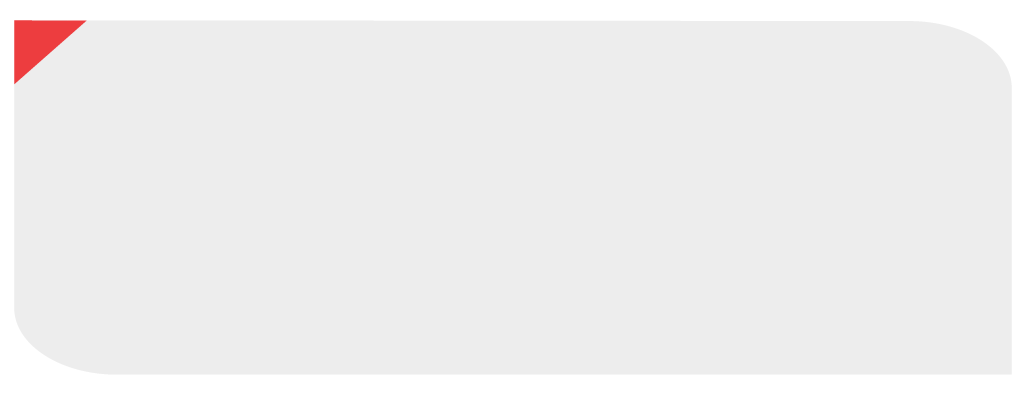 ‘SWOT’-‘COT’ areaDescriptionChallenges: internal capacity and motivation of the organisation/ department, and the external communication environment in the country, such as policy and political issuesOpportunities: enabling factors within the organisation/dept. and the external opportunities for effectively communicating AMR to audiencesThreats/barriers: internal barriers to effective communication on AMR; and the external environment in which communication is not resonating amongst audiences